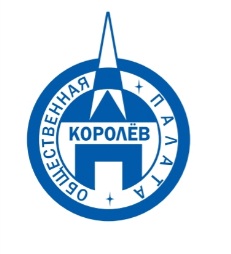 Общественная палата
    г.о. Королёв МО                ул.Калинина, д.12/6Акт
осмотра санитарного содержания контейнерной площадки (КП) 
согласно новому экологическому стандартуМосковская обл. «22-23» августа 2019 г.г.о.Королев,  ул.Фрунзе,  д.10________________________________                                                            (адрес КП)Комиссия в составе:  Кошкиной Любови Владимировны, -  председателя комиссии,                      Сильянова Тамара Александровна  – член комиссии,По КП г.о. Королев,  ул. Фрунзе, д.10:Результаты осмотра состояния КП комиссией:	Прочее /примечания/выводы: Контейнерная площадка по сбору ТКО, оборудована с нарушениями действующего законодательства.Синий сетчатый контейнер переполнен. Большое скопление пластиковых пакетов с бытовым и строительным мусором на площадке вокруг синего контейнера.- на КП отсутствует водонепроницаемая крыша;- нет серых контейнеров, имеется один синий, отсутствует график вывоза мусора и информационные листы по раздельному сбору мусора.Бункер под КГМ появляется на КП периодически: 22 августа бункер на КП отсутствовал. Мусор складировался у синего сетчатого контейнера. 23 августа бункер на КП появился, но количество пакетов с мусором вокруг синего контейнера увеличилось.По итогам проверки составлен АКТ, который будет направлен в адрес регионального оператора. Общественная палата держит вопрос на контроле.Приложение: фотоматериал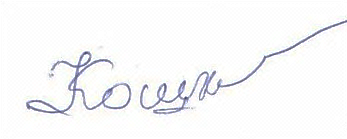 Подписи: Кошкина Л.В.   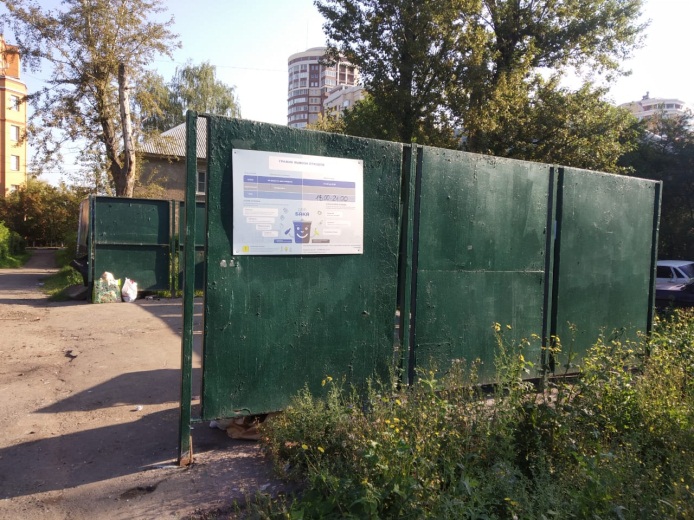 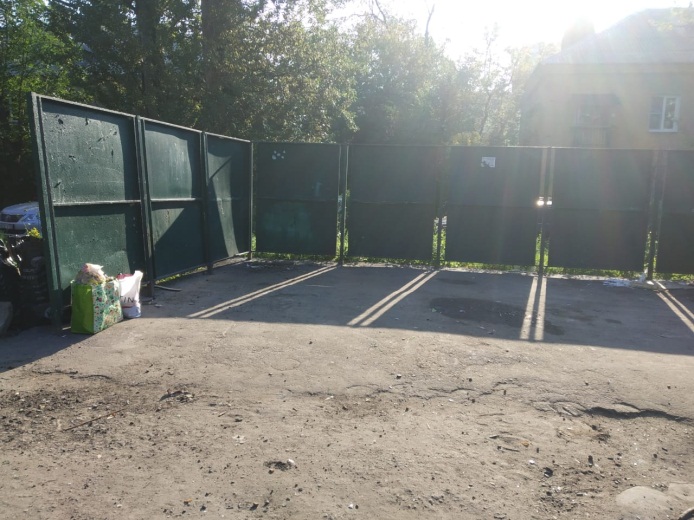 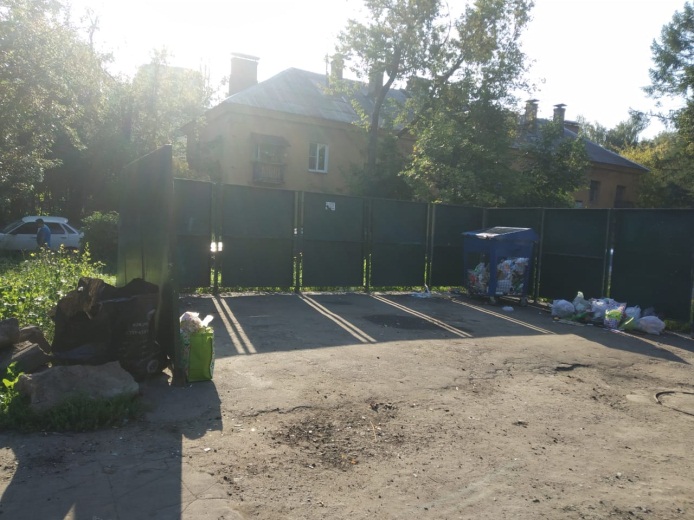 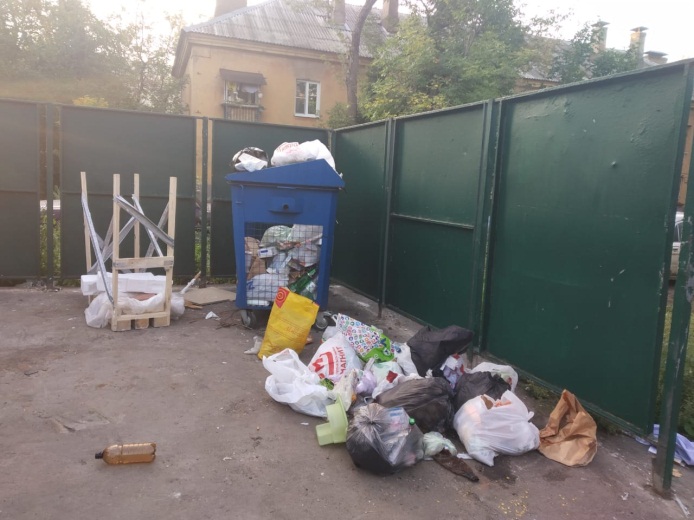 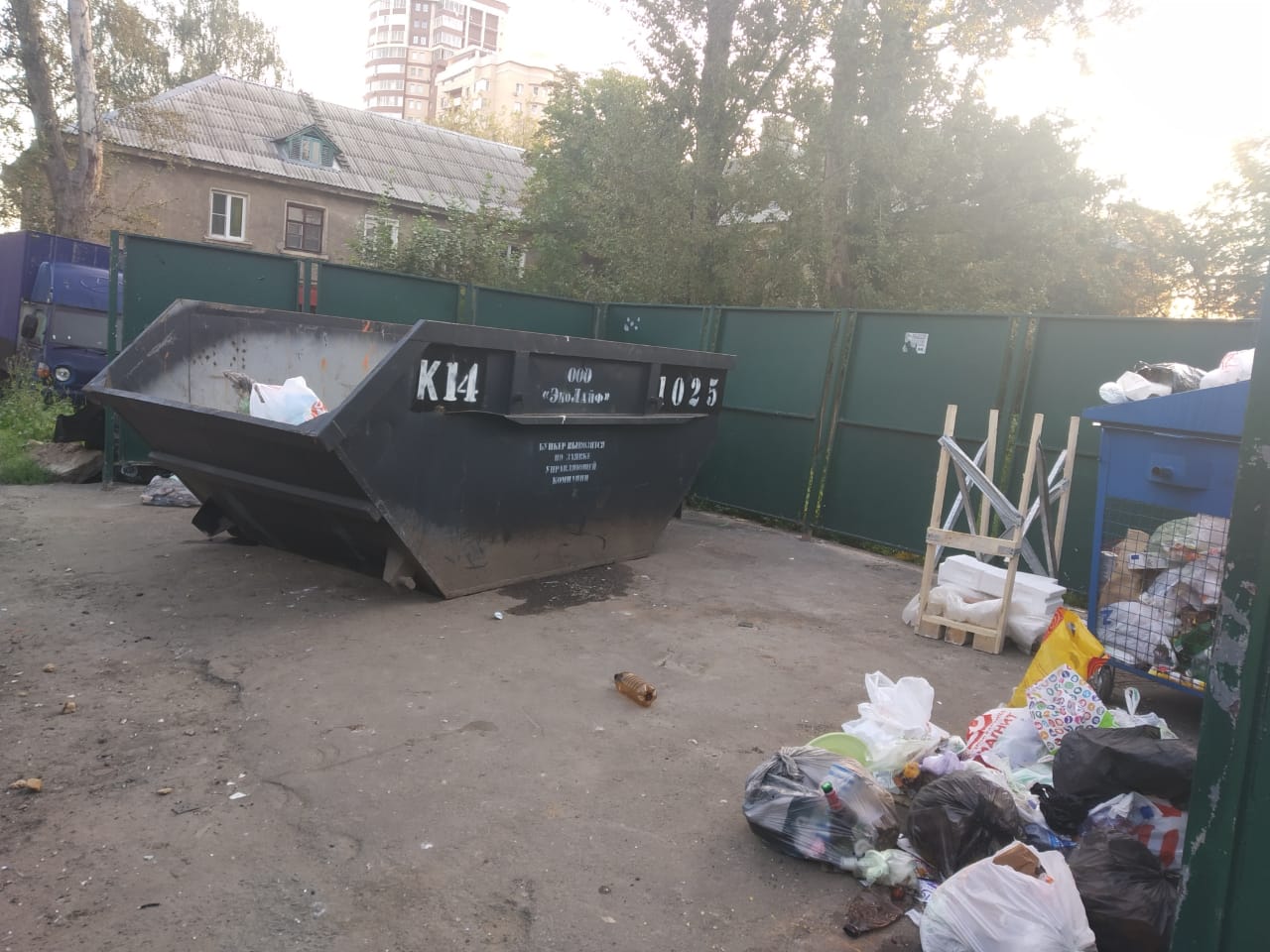 №Критерии оценки контейнерной площадкиБез нарушенийНарушения1Наполнение баков+2Санитарное состояние+3Ограждение с крышей (серые баки под крышей) +4Твёрдое покрытие площадки+5Наличие серых/синих контейнеров (количество)	-/1+6Наличие контейнера под РСО (синяя сетка)17График вывоза и контактный телефон+8Информирование (наклейки на баках как сортировать)+9Наличие крупногабаритного мусора+